Анкета общеобразовательной организации – участника регионального этапа Первого Всероссийского конкурса общеобразовательных организаций России, развивающих ученическое самоуправлениеМАОУ СОШ №2 г. Кунгура Пермский край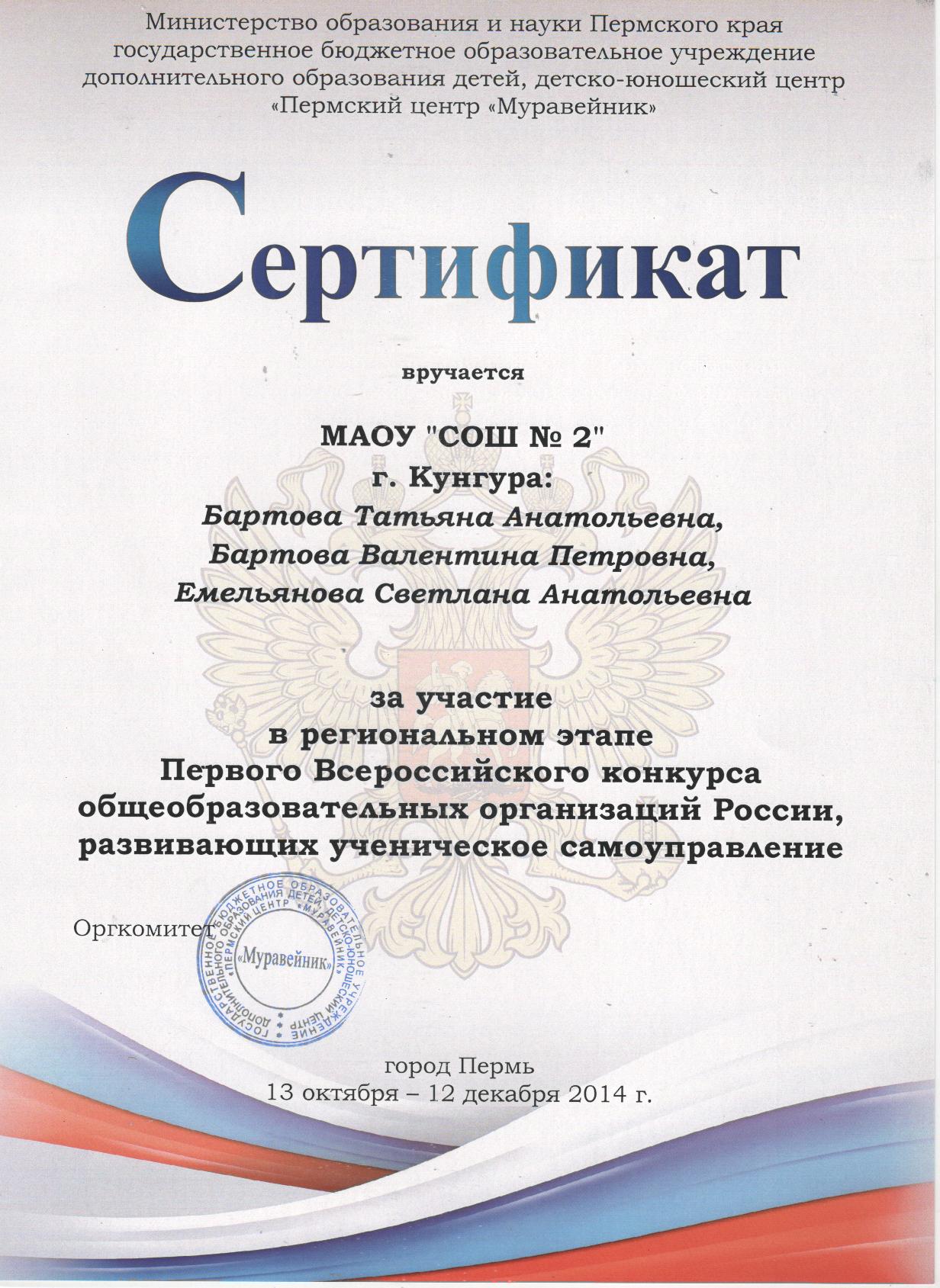 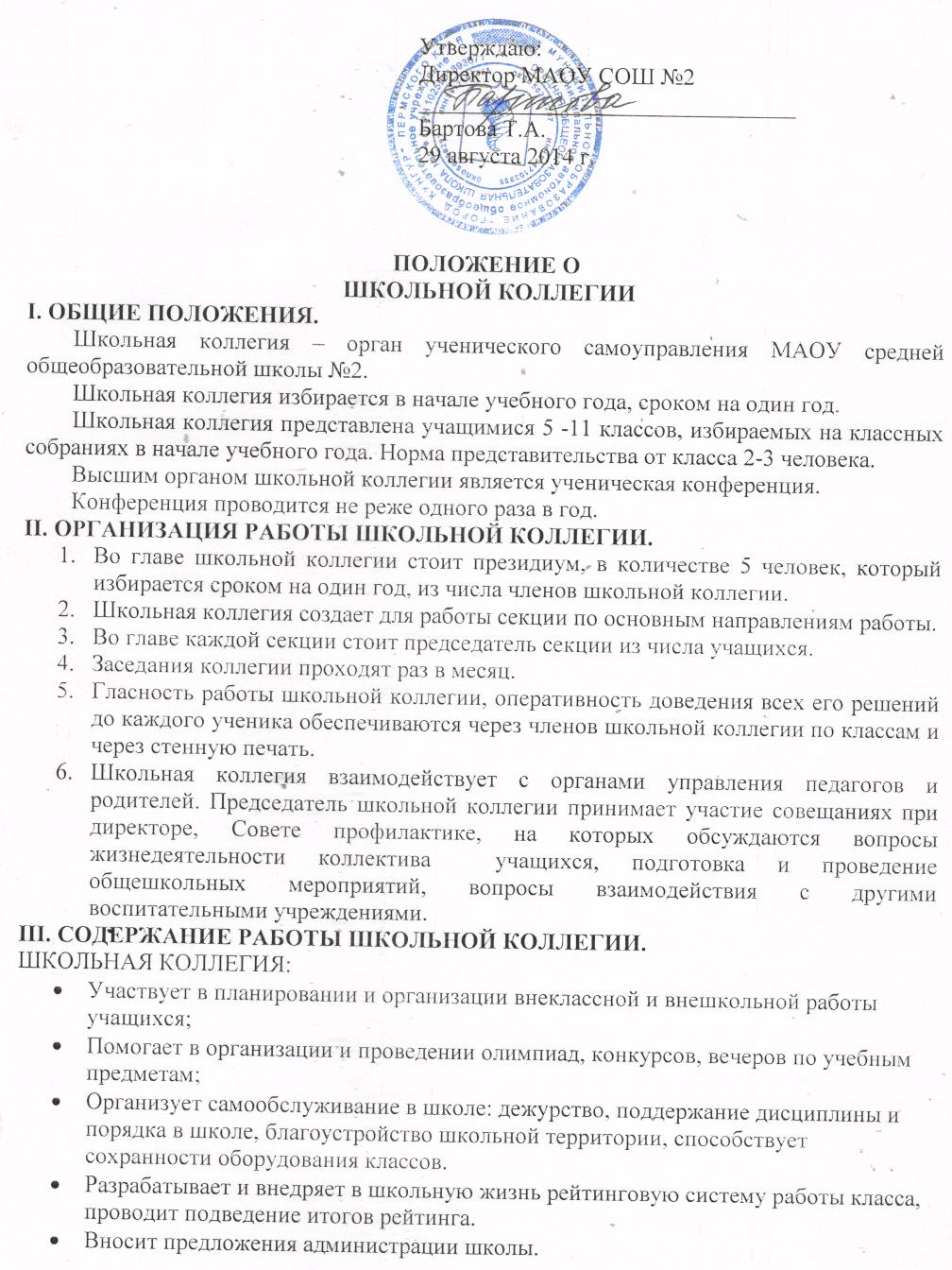 Протоколо проведении выборов председателя школьной коллегиив МАОУ СОШ № 2 от 30.10.2014Решение: по итогам проведения голосования Председателем школьной коллегии МАОУ СОШ №2  становится Белозерова ЕлизаветаРезюме участника регионального этапа Первого Всероссийского конкурса общеобразовательных организаций России, развивающих ученическое самоуправление  Предвыборная программа Белозёровой Елизаветы.Мы все прекрасно знаем, что школа наш второй дом, там мы проводим 11 лет нашей жизни, и именно здесь проводятся лучшие моменты нашей жизни. И чтобы наш второй дом стал лучше, нужно о нем заботиться.Если бы я была председателем школьной коллегии, я уделила особое внимание  решению следующих вопросов:Я предлагаю нашей школе обзавестись бесплатным wi-fi на территории школы, в целях для учебной работы, а такие функции как "социальные сети" изъять из этого списка, чтобы школьники не отвлекались от учебы.Всем же известна такая проблема, как "УХ,  КАКОЙ ТЯЖЕЛЫЙ ПОРТФЕЛЬ?" я предлагаю, чтобы КАЖДОМУ ШКОЛЬНИКУ сделали шкафчик, где он бы хранил свои учебники во время учебы, а так же личные вещи, там же можно хранить форму для физкультуры, и дети перестанут прогуливать.Во многих школах нашего города, существуют такие понятия как:
1. Гимн
2. Флаг
3. Герб
4. Президент
Было бы неплохо, если бы у нашей школы был бы свой президент, флаг, герб и гимн, это следующие, что я предлагаю сделать.Я предлагаю, чтобы каждый класс хотя бы раз в месяц посещал какие-либо места для сплочения коллектива, театр, кино-все это расширит их мировоззрение.Далее я бы ввела единую форму, ведь иногда приходишь в школу и не очень приятно смотреть на детей в ярких футболках и разноцветных штанах.Я бы хотела, чтобы в нашей школе было бы больше дискотек, праздников да и вообще развлечений для школьников, можно делать праздники с определённым стилем одежды.Хотелось бы, чтобы было больше спортивных мероприятий, или же больше олимпиад между классами.Во многих вопросах мне будут помогать мои товарищи, да и просто друзья.Спасибо за внимание!Список актива школьной коллегииМАОУ СОШ №22013-14 учебный годЖизнь ученического коллектива школы наполнена многообразной по содержанию деятельностью. В практике учителей используются массовые, коллективные (классные), групповые и индивидуальные формы работы, которые позволяют ученику включиться в интересную и значимую для него деятельность. В школе реализация идеи сотрудничества учителя и ученика, участие каждого ученика в жизни школы, раскрытие его творческих, индивидуальных способностей проходит через организацию КТД. Организуя КТД, классные руководители и организаторы направляют работу на развитие всех сторон личности ребенка – мировоззренческой, эмоционально-волевой, интеллектуальной, организаторской и т.д. Коллективные дела способствуют и укреплению коллектива, его структуры, содействуют разнообразности и мобильности внутриколлективных отношений.Игра,как форма воспитательной работы, организуется как с целью отдыха, так и целью обучения учащихся. Это – деловые игры (день ученического самоуправления, организация выборов в органы ученического самоуправления), спортивные игры (традиционный День здоровья), игры на местности (турслеты), познавательные (участие школьников в интеллектуальных играх, деятельность клуба «Гиперион»).Формирование ученического коллектива класса и школы идет через организацию деятельности по определенным направлениям, приоритетными являются: - ценностно-ориентированная (гражданственность, патриотизм, духовность);краеведение;спортивно-оздоровительная;игровая. Для успешного развития ученического самоуправления в школе, педагогами уделяется особое внимание формированию активного отношения каждого учащегося к результатам проводимых мероприятий. Так, например, наглядным итогом при подведении результатов работы деятельности классных коллективов в конце учебного года, является шоу программа «Что означают наши имена», где подводится итог конкурсов «Ученик года», «Ученица года», «Класс года» и награждаются учащиеся – лидеры по данным номинациям.Педагогами школы проводится работа по формированию межличностных отношений в коллективе, работа с детьми не нашедшими своего места в коллективе и включение их в общественную жизнь класса (анкетирование, выполнение кратковременных поручений, работа с малым активом). ГОДОВАЯ ЦИКЛОГРАММА ДЕЯТЕЛЬНОСТИ УЧЕНИЧЕСКОГО САМОУПРАВЛЕНИЯ на 2013 -2014учебный годГОДОВАЯ ЦИКЛОГРАММА ДЕЯТЕЛЬНОСТИ УЧЕНИЧЕСКОГО САМОУПРАВЛЕНИЯ на 2014 -2015 учебный годПолное название образовательной организации (далее – ОО) в соответствии с уставом.Муниципальное  автономное общеобразовательное учреждение средняя общеобразовательная школа №2 г. Кунгура Пермский крайДата создания ОО1936 годПочтовый адрес ОО617470Пермский край, г. Кунгур, улица Свободы, 116Интернет-ресурсы (адреса страниц, сайтов, аккаунты в социальных сетях)Сайт школы на реконструкцииФИО руководителя, контакты: телефон, e-mailБартова Татьяна Анатольевна – директор МАОУ СОШ №23 98 07E – mail: soshv2@mail.ruФИО зам. руководителя по воспитательной работе, контакты: телефон, e-mailБартова Валентина Петровна- зам. директора по ВРЕмельянова Светлана Анатольевна – педагог-организатор3 98 07E – mail: soshv2@mail.ruКоличество учеников в ОО485 обучающихсяКоличество классов старшей школы2 класса (9 класс, 10 класс)Модель и структура органа ученического самоуправления (далее – ОУСУ) в 2013-2014 учебном годуШкольная коллегияДата создания ОУСУ1999 годПартнеры ОУСУДом детского творчества «Дар»№ п/пИтоги 1Количество учащихся 5-11 классов, чел.2182Количество учащихся 5-11 классов, принявших участие в голосовании1653Количество учащихся 5-11 классов, проголосовавших за Косотурову Екатерину 234Количество учащихся 5-11 классов, проголосовавших за Королева Александра465Количество учащихся 5-11 классов, проголосовавших за Белозерову Елизавету906Количество учащихся 5-11 классов, проголосовавших «Против всех»6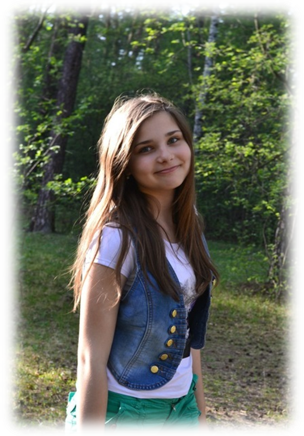 Фамилия Белозерова Имя Елизавета Отчество Сергеевна Дата рождения 06.09.2000Гражданство Россия Место рождения Пермский край, г. КунгурДомашний адрес Пермский край, г. Кунгур, ул. Пролетарская, д. 131, кв. 13Контактный телефон3 98 69 – дом.89194911037 – Белозерова Елизавета E-mailLiza.belozerova.oo@mail.ruМесто учебыМАОУ СОШ №2 г. Кунгура Класс 8А классОпыт общественной деятельности2012-13 учебный гол – культмассовый сектор актива класса2013-14 учебный год - культмассовый сектор актива класса2014-15 учебный год – председатель Школьной коллегииДополнительное образованиеМУП ЦД «Театральный» народный театр г. Кунгура под руководством Заслуженного работника культуры РФ Юрия Федоровича ТокареваОсновные личные достиженияС 2011-2014 год участвовала и играла роли в спектаклях:«Лоскутик и облако»«Любовь и ее жертвы»«У слоненка день рождения»«Дюймовочка»«Фартовые девочки»«Путешествие по сказкам»«Вместе мы с тобой»Дата составления01.12.2014.КлассФИОДолжность8Королев АлександрСектор спорта8Соснин Евгений Сектор досуга8Яковлева ТатьянаСектор дисциплины и порядка9АБалахнина МарияСектор милосердия9АВаганова АринаСектор милосердия9АМартынова ЛюбовьУчебный сектор9БНемтин СергейСектор спорта9БФедянина ЛюбовьСектор пресс-центр9БЛепихина ЕкатеринаСектор пресс-центр11Печенкина АленаПредседатель школьной коллегии11Белоглазова КаринаСектор досуга11Шумилов ДмитрийСектор дисциплины и порядка№ п/пМероприятияСрокиОтветственный1День знанийСентябрьСектор досуга2День здоровьяСентябрьСектор спорта3Месячник праваСентябрьУчебный сектор4Выборы в классные органы самоуправленияСентябрьКоллектив класса5Посвящение в первоклассникиОктябрьСектор досуга6Посвящение в пятиклассникиОктябрьСектор досуга8Акция «Ветеран»ОктябрьСектор «Милосердие»9Конкурс агитбригад по ПДДОктябрь Школьная коллегия10Акция «Я – гражданин России»ОктябрьШкольная коллегия11Участие в социологических опросахВ течение годаСектор пресс-центр12День самоуправленияОктябрьШкольная коллегия13День учителя. Праздничный концерт.ОктябрьСектор досуга14Конкурс поздравительных открытокОктябрьСектор пресс-центр15Тематические классные часы1 раз в месяцСовет классов16Классные огоньки, праздникиВ течение годаСовет классов17Осенний бал «Мисс Осень – 2014» ОктябрьСектор досуга18Операция «Уют»В течение годаСектор дисциплины и порядка19Предметные неделиВ течение годаУчебный сектор20Участие в олимпиадах, интеллектуальных играхВ течение годаУчебный сектор21Линейка, посвященная месячнику гражданского образованияДекабрь Сектор досуга22Конкурс классных уголковДекабрь Школьная коллегия23Акция «Новый год шагает по планете».ДекабрьСектор досуга24Новогодний огонекДекабрьСектор досуга25Рейд «Внешний вид ученика»Январь Школьная коллегия26Лыжные гонкиЯнварьСектор спорта27Классные часы, посвященные «Олимпиаде – Сочи»ФевральСовет классов28Зарница, 1- 4, 5- 9 классыФевральСектор спорта298 марта. Праздничный концерт.МартСектор досуга30Конкурс поздравительных открытокМартСектор пресс-центр31Вечер встречи выпускниковАпрель Сектор досуга32Акция «Чистый город»Апрель Сектор дисциплины и порядка33Линейка «День Победы»МайСектор досуга34Неделя памятиМайСектор «Милосердие»35Военно–спортивная эстафетаМайСектор спорта36Линейка «Последний звонок»МайСектор досуга37Шоу-программа «Что означают ваши имена?»МайСектор досуга№ п/пМероприятияСрокиОтветственный1День знанийСентябрьСектор досуга2День здоровьяСентябрьСектор спорта3Месячник праваСентябрьУчебный сектор4Выборы в классные органы самоуправленияСентябрьКоллектив класса5Посвящение в первоклассникиОктябрьСектор досуга6Посвящение в пятиклассникиОктябрьСектор досуга8Акция «Ветеран»ОктябрьСектор «Милосердие»9Акция «Я – гражданин России»ОктябрьШкольная коллегия10Участие в социологических опросахВ течение годаСектор пресс-центр11День самоуправленияОктябрьШкольная коллегия12День учителя. Праздничный концерт.ОктябрьСектор досуга13Конкурс поздравительных открытокОктябрьСектор пресс-центр14Тематические классные часы1 раз в месяцСовет классов15Классные огоньки, праздникиВ течение годаСовет классов16Осенний бал «Мисс Осень – 2014» ОктябрьСектор досуга17Праздник Осени, 1-4 классыОктябрьСектор досуга18Операция «Уют»В течение годаСектор дисциплины и порядка19Предметные неделиВ течение годаУчебный сектор20Участие в олимпиадах, интеллектуальных играхВ течение годаУчебный сектор21Выборы председателя школьной коллегииОктябрьШкольная коллегия22Концерт, посвященный  Дню МатериНоябрьСектор досуга23Конкурс классных уголковДекабрь Школьная коллегия24Конкурс агитбригад «Безопасность во время каникул»ДекабрьШкольная коллегия25Конкурс социальных проектовДекабрьШкольная коллегия26Акция «Новый год шагает по планете».ДекабрьСектор досуга27Новогодний огонекДекабрьСектор досуга28Рейд «Внешний вид ученика»Январь Школьная коллегия29Лыжные гонкиЯнварьСектор спорта30Общешкольная акция «Мой друг – учебник!».ФевральУчебный сектор31День святого ВалентинаФевральСектор досуга32Зарничка, 1-4 классыФевральСектор спорта33Конкурс патриотической песни, 5-11 классыФевральШкольная коллегия34Конкурс «Парень на все 100%»ФевральСектор досуга358 марта. Праздничный концерт.МартСектор досуга36Конкурс поздравительных открытокМартСектор пресс-центр37Конкурс – презентация классных органов ученического самоуправленияАпрель Совет классов,Школьная коллегия38Акция «Чистый город»Апрель Сектор дисциплины и порядка39Линейка «День Победы»МайСектор досуга40Неделя памятиМайСектор «Милосердие»41Военно–спортивная эстафетаМайСектор спорта42Линейка «Последний звонок»МайСектор досуга43Шоу-программа «Что означают ваши имена?»МайСектор досуга